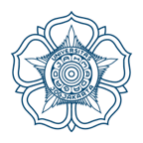 Petunjuk pengerjaan soal:SOALContoh:Mohon dapat menyertakan pembobotan pada setiap soal.Bagi yang menerima hibah RPKPS OBE dihimbau untuk dapat menyertakan keterangan CPL dan CPMK-nya.UNIVERSITAS GADJAH MADAFAKULTAS KEHUTANANPROGRAM STUDI KEHUTANANSOAL UJIAN AKHIR SEMESTER (UAS)SEMESTER GASAL TA 2021/2022Tanggal  :          /          / 20211.Uraian soal 1BobotCPL/CPMK2.Uraian soal 23.Uraian soal 34.Uraian soal 45.Uraian soal 5